Formularz zgłoszeniowy 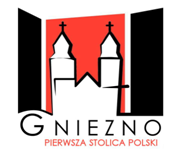  Jarmark Bożonarodzeniowy   Gniezno, Rynek 05-09.12.2018Oświadczam, iż zapoznałem/am się i akceptujęRegulamin Jarmarku Bożonarodzeniowego 2018 w Gnieźnie								        ………………………………………Data i podpis *proszę wpisać  xDane  Uczestnika Dane  Uczestnika Dane  Uczestnika Dane  Uczestnika Imię (imiona)                       i nazwiskoNazwa firmy:NIP:Regon: Dane kontaktoweDane kontaktoweDane kontaktoweDane kontaktoweDane kontaktoweDane kontaktoweDane kontaktoweDane kontaktoweDane kontaktoweDane kontaktoweDane kontaktoweDane kontaktoweUlicaNr domuNr domuNr lokaluNr lokaluMiejscowość Miejscowość Kod pocztowyKod pocztowyKod pocztowyKod pocztowyTelefon stacjonarnyTelefon stacjonarnyTelefon komórkowyTelefon komórkowyTelefon komórkowyTelefon komórkowyAdres poczty elektronicznej (e-mail):Adres poczty elektronicznej (e-mail):Adres poczty elektronicznej (e-mail):Adres strony internetowej: Adres strony internetowej: Adres strony internetowej: www.www.www.www.www.www.www.www.www.Informacje dotyczące uczestnictwa w Jarmarku:  Informacje dotyczące uczestnictwa w Jarmarku:  Informacje dotyczące uczestnictwa w Jarmarku:  Informacje dotyczące uczestnictwa w Jarmarku:  Informacje dotyczące uczestnictwa w Jarmarku:  Informacje dotyczące uczestnictwa w Jarmarku:  Informacje dotyczące uczestnictwa w Jarmarku:  Informacje dotyczące uczestnictwa w Jarmarku:  Informacje dotyczące uczestnictwa w Jarmarku:  Informacje dotyczące uczestnictwa w Jarmarku:  Informacje dotyczące uczestnictwa w Jarmarku:  Informacje dotyczące uczestnictwa w Jarmarku:  Informacje dotyczące uczestnictwa w Jarmarku:  Informacje dotyczące uczestnictwa w Jarmarku:  Informacje dotyczące uczestnictwa w Jarmarku:  Informacje dotyczące uczestnictwa w Jarmarku:  Data handlu*:05.12.201805.12.201806.12.201806.12.201806.12.201807.12.201808.12.201808.12.201808.12.201809.12.2018Przedmiot handlu/Asortyment: Dodatkowa powierzchnia handlowa przed domkiem w m2 :  Dodatkowa powierzchnia handlowa przed domkiem w m2 :  Dodatkowa powierzchnia handlowa przed domkiem w m2 :  Dodatkowa powierzchnia handlowa przed domkiem w m2 :  Dodatkowa powierzchnia handlowa przed domkiem w m2 :  Tak                               m2                                                               m2                                                               m2                                                               m2                                                               m2                                NieUwagi dla Organizatora:Uwagi dla Organizatora:Oświadczenie   